Главная задача знакомства детей дошкольного возраста с художественной литературой – это воспитание интереса и любви к книге, стремления к общению с ней, умение слушать и понимать художественный текст. С самого маленького возраста малышам нужно читать как можно больше книг. Очень важно, чтобы он полюбил это занятие. Книга может заинтересовать, как мальчишек, так и девчонок, главное найти такой вариант, который понравится ребенку.
Учеными установлено, что ребенок, которому систематически читают, накапливает богатый словарный запас. 
Читая вместе с мамой, ребенок активно развивает воображение и память. Именно чтение выполняет не только познавательную, эстетическую, но и воспитательную функцию. Поэтому, родителям необходимо читать детям книжки с раннего детства.Знакомить ребенка с детской литературой желательно ежедневно в свободной форме, хотя бы 30 минут в день. Ведь книга непроизвольно объясняет жизнь общества и природы, мир человеческих отношений. Она развивает мышление, воображение, обогащает эмоции ребенка, дает прекрасные образы русского литературного языка. С ранних лет надо учить малыша относиться к книге, как к величайшей ценности, правильно держать её в руках, правильно перелистывать, знать её место на книжной полке, запоминать название, автора. Ребенок дошкольного возраста является своеобразным читателем. Он воспринимает литературу на слух, и так длится до тех пор, пока он сам не научится читать.Можно собирать с ребенком его детскую библиотеку, где будут произведения разного содержания, разных жанров (проза, повести, сказки, стихи, фольклорные жанры). Настоящая детская книга должна быть с четкими, яркими, доступными пониманию ребенка, иллюстрациями. В младшем дошкольном возрасте иллюстрации помогают малышу понять прочитанный текст. Однако наряду с непосредственным и очень ограниченным жизненным опытом в этом возрасте появляется и первый литературный опыт, помогающий малышу осознать содержание разных произведений.Слушая сказки, дети, прежде всего, устанавливают связи, когда события чётко следуют друг за другом и последующее логически вытекает из предыдущего. Такое построение сюжета характерно для большинства сказок, которые читают и рассказывают младшим дошкольникам.Сама природа от ребёнка раннего и младшего дошкольного возраста требует стихотворного материала. Дети любят слушать и читать стихи. Нравятся детям произведения детского фольклора. Каждая из песенок, подобных «Ладушкам», «Козе», «Сороке - белобоки». Это блестящий мини-спектакль для малыша, в котором он одновременно и слушатель, и зритель, и певец, и танцор, и актёр, и чтец.Чтобы познакомить ребенка с книгой, то её можно не только читать, но и рассказывать, в лицах представляя то, о чем говорится. Приобщая маленького человека к книге, воспитывайте в нем уважение к ней, как к делу рук человеческих! Хорошая книжка для маленьких имеет некоторые особенности. 1.Она лёгкая - у малыша должно хватать сил на то, чтобы в любой момент достать книгу с полки. 2. Прочность ей обеспечивает обычный или ламинированный картон. 3. Размер книжки небольшой ребёнок должен иметь возможность "играть" с ней самостоятельно. 4. В книге крупные, яркие картинки и немного мелких отвлекающих деталей. Печатный текст - только крупный, фразы - чёткие и лаконичные. 5. Если страница представляет собой яркую картинку, текст должен располагаться на светлом фоне. 6. Обратите внимание на наличие гигиенического сертификата (обычно указывается на последней странице или обложке) Ведь малыши часто пытаются грызть книгу. Рекомендации по приобретению литературы:

Дети 2-3 лет любят книги с крупными картинками, любят их   рассматривать. Тут на помощь приходят русские народные сказки: «Репка», «Колобок», «Курочка -Ряба», «Теремок».
Маленькому ребенку всегда легче воспринимать рассказ, чем чтение. Поэтому рассказывайте ему сказки своими словами и одновременно рассматривайте картинки к книжке.
На третьем году жизни словарный запас быстро увеличивается, и ребенку можно уже читать стихотворения. Познакомьте с творчеством А. Барто, З. Александровой.ЗНАЧЕНИЕ КНИГИ В РАЗВИТИИ ДЕТЕЙ. Значение книг для ребенка очень велико. Книги служат для того, чтоб расширять представление ребенка о мире, знакомить его с вещами, природой, всем, что его окружает. Именно родители читают ребенку его первые книги, оказывают влияние на формирование его предпочтений и читательских вкусов. Читать нужно вместе с ребенком: берите книгу, садитесь рядом и читайте. Когда систематически книги читаются вслух, то со временем ребенок начинает понимать структуру произведения: где начало и конец произведения, как развивается сюжет. У ребенка развивается логическое мышление. Благодаря чтению ребенок учится правильно составлять предложения, его словарный запас расширяется, развивается воображение. Кроме того, у ребенка формируется умение слушать, а это очень важное качество. Опыт показывает, что те дети, которым читали книги в детстве, рассказывали сказки, став взрослыми, много читают. Чтение помогает ребенку лучше узнать родной язык, развивает фантазию. Считается, что читать не любят именно те дети, в семьях которых не было традиции чтения вслух. Плохо так же, когда ребенка заставляют читать в раннем детстве, ожидают от него больших успехов, это может отбить охоту у ребенка к чтению. Не отказывайте ребенку, когда он просит послушать, как он сам читает. 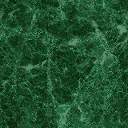 